ВНИМАНИЕ!ПАО «ТрансКонтейнер» информирует о внесении изменений в извещение и документацию о закупке открытого конкурса в электронной форме среди субъектов малого и среднего предпринимательства№ ОКэ-МСП-ЦКПЭАС-19-0029 по предмету закупки «Оказание услуг по сервисному обслуживанию программных модулей Siebel CRM и Oracle TM на базе системной платформы Oracle.» (Далее - Открытый конкурс)В извещении о проведении Открытого конкурса:В заголовке извещения о проведении Открытого конкурса:вместо слов: «№ ОКэ-МСП-19-0029» указать:	«№ ОКэ-МСП-ЦКПЭАС-19-0029»В пункте 12 извещения о проведении Открытого конкурса:вместо слов:«12. Подведение итогов не позднее:«18» июля 2019 г. __ часов 00 минут местного времени. Место: 125047, г. Москва, Оружейный пер., д. 19Участники или их представители не могут присутствовать на заседании Конкурсной комиссии.»указать:«12. Подведение итогов не позднее:«18» июля 2019 г. 14 часов 00 минут местного времени. Место: 125047, г. Москва, Оружейный пер., д. 19Участники или их представители не могут присутствовать на заседании Конкурсной комиссии.»В документации о закупке Открытого конкурса:Абзац 2 подпункта 1.1.1. раздела 1 «Общие положения» документации о закупке изложить в следующей редакции:«открытый конкурс в электронной форме среди субъектов малого и среднего предпринимательства № ОКэ-МСП-ЦКПЭАС-19-0029 по предмету закупки «Сервисное обслуживание программных модулей Siebel CRM и Oracle TM на базе системной платформы Oracle» (далее – Открытый конкурс).»Пункт 1, раздела 5 «Информационная карта» документации о закупке изложить в следующей редакции:«»Далее по тексту…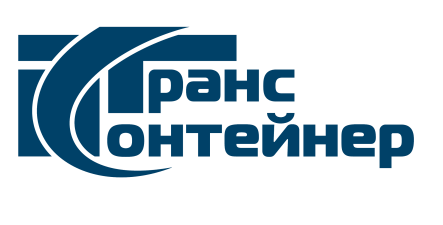 ПАО «ТрансКонтейнер»125047, Москва, Оружейный пер., д. 19	телефон: +7 (495) 788-17-17факс: +7 (499) 262–75–78e-mail: trcont@trcont.com, www.trcont.com__________________№___________________на №_____________от____________________1.Предмет Открытого конкурсаОткрытый конкурс № ОКэ-МСП-ЦКПЭАС-19-0029 по предмету закупки «Сервисное обслуживание программных модулей Siebel CRM и Oracle TM на базе системной платформы Oracle»Заместитель Председателя Конкурсной комиссииаппарата управления ПАО «ТрансКонтейнер»С.М. Пронин